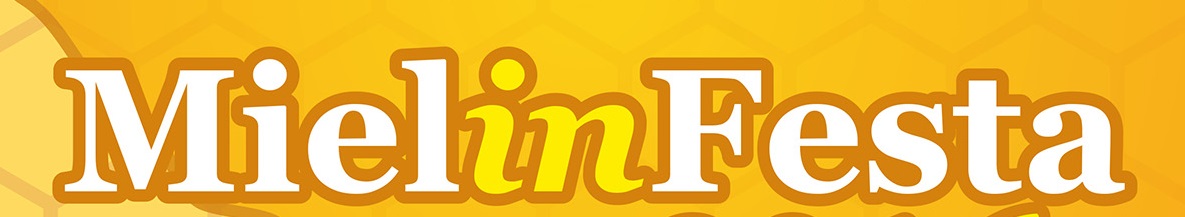 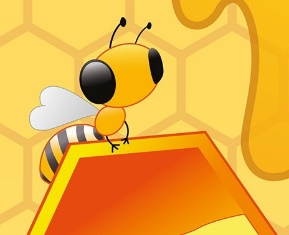 CONCORSO MIGLIOR MIELE DEI PARCHI DELL’APPENNINO 2022SCHEDA DI PARTECIPAZIONE
(Compilare una scheda per ogni campione)
Da compilare ed inviare firmata insieme ad ogni campionatura, dopo aver letto attentamente le condizioni generali di partecipazione ad uno degli indirizzi, indicati sul retro, in funzione della localizzazione degli apiari.
Il sottoscritto:Nome: ……………………………………………. Cognome: ……………………………………….
Ditta: ………………………………………………………………………………………………………Via/Piazza: ………………………………………	Città: ……………………………. Cap: ………..Telefono: ………………………………………….. Fax:………………………………………………Email: ……………………………………………………………………………………………………
Chiede di partecipare al Concorso “Mielinfesta - Il Miele dei Parchi dell’Appennino 2022”
Data ……………………….					Firma …………………………………….Tipologia apicoltore: □    PROFESSIONALE 			□  AMATORIALECaratteristiche del Miele□ UNIFLORALE DI …………………….
□ MELATA DI …………………….
□ MILLEFIORILocalità: …………………………Comune. …………………………………Prov.: ……………..Area protetta: ……………………………………………………………………………………………Caratteristiche della zona:   Altitudine: ……………………..Epoca di smielatura: …………………………………………………..

Il campione rappresenta una partita di complessivi kg ………………………..     n. Lotto ………………………. 			CODICE DELLA PRIVACYA norma dell’art. 7 del D.L. 196/03, Lei ha il diritto di conoscere i dati trattati, di farli aggiornare e ratificare nonchè, qualora ne abbia interesse, integrare. Lei potrà inoltre richiedere la cancellazione in blocco dei dati trattati in violazione di legge, scrivendo all’Ente Parco. Nel caso il campionamento inviato entri a far parte dei mieli premiati con una, due o tre “Api d’oro”, il sottoscritto □ AUTORIZZA 				□ NON AUTORIZZAL’Ente Parco a comunicare a terzi i dati forniti, nell’ambito della promozione dei prodotti e delle aziende.La informiamo che il titolare del trattamento dei dati personali è l’Ente Parco Nazionale del Gran Sasso e Monti della Laga.